Методическая разработка в рамках дополнительного образования детей на тему: «Как можно рассказать школьникам о культуре своего народа?»АннотацияМетодическая разработка, предложенная нами, предполагает формирование у младших школьников представлений о культуре Поморского Севера с помощью сказок современного автора. Актуальность предложенного материала обусловлена поиском новых методов и способов познавательно-речевой деятельности через ознакомление школьников с историей народа. Данные материалы могут использоваться в коррекционно-логопедической и внеурочной работе со школьниками 3-4 класса общеобразовательной школы.МатериалыРабочие листы к анализу книги Макурина Д.В.« Поморская окутка - лоскутные сказки: сказы, сказки, небылицы/ Денис Макурин; художник Петр Болюх.- Санкт-Петербург: Детское время, 2021.-80 с.»АктуальностьПомощь в ориентировании в информационном пространстве детской литературы, а также возможность знакомства с культурно-историческими традициями своего народа побуждают педагогов использовать нетрадиционные средства обучения чтению детей. Рабочие листы по ознакомлению со сказками Дениса Макурина «Поморская окутка» будут интересны учителям, специалистам по коррекции речи и родителям.СодержаниеВведениеИспользование в коррекционной работе материалов, связанных с краеведением позволяет не только познакомить школьников с фольклорным наследием русского народа, но и всесторонне развивать речь.Целенаправленное руководство к восприятию литературных жанров: сказки, рассказа, стихотворения, помогает почувствовать красоту произведения, формирует у детей чувство слова, интереса к прошлому и настоящему устной и письменной речи своей родины. Особое внимание лингвистами и педагогами, уделяется изучению эмпирических методов работы с литературой. В данной разработке мы опираемся  на методы поискового чтения и на методику  педагога Л. Б. Фесюковой. Универсальная схема творческого анализа произведения, исходя из материалов автора, позволила нам разработать рабочие листы для ознакомления с литературным произведением и применить её на практике.Образовательные цели и задачиОсновная цель разработки - привить любовь к чтению родной литературы.Данные материалы будут способствовать решению следующих задач:обогащение словарного запаса, формирование выразительного чтения и рассказывания, навыков изучения и анализа авторской сказки (представлен некоторый шаблон для деятельности);знакомство с писателями северного края, формирование любви к родному народу и своим предкам (описываются традиции и образ жизни людей предыдущего и настоящего поколения);совершенствование коммуникативных речевых умений и навыков учащихся;развитие мыслительной активности (всегда обдумывается проблема);развитие личных предпочтений школьника и формирование собственного отношения к героям и явлениям. Фольклорная сказка, по мнению лингвистов, - это устный рассказ о вымышленных событиях, который передавался из поколения в поколение без оценки и замысла. Авторская сказка характеризуется наличием темы, идеи, модели поведения героев, которую доносит читателю сказочник. Значит, авторская сказка может быть более понятной и информативной для детей дошкольного и младшего школьного возраста.Изучение авторских сказок на логопедических занятиях позволяет разнообразить литературный материал и способы его изучения. Если с учащимися с ОВЗ необходима деятельность, полностью контролируемая учителем, то ученикам массовой школы можно работать самостоятельно, используя предложенные рабочие листы.Авторская сказка в учебном процессе может быть предложена к ознакомлению индивидуально, в парах и подгруппах, что позволяет каждому ученику участвовать в изучении и обсуждении произведения.Знания и умения, которые дети получат и освоятЗнакомство с краеведческой литературой развивает интерес к изучению своего региона, к устному народному творчеству жителей Беломорья; формирует знания о различных видах прикладного искусства поморских умельцев, обогащает речевой опыт, расширяет и углубляет знания о природе Севера.Планирование и количество часовЗадания с рабочими листами по анализу произведений могут быть включены в планирование в рамках дополнительной работы по литературному чтению (1 раз в неделю) и в коррекционной работе по развитию навыков связной речи.Основная частьПриобщение школьников к русской литературе является средством формирования у них патриотических чувств и изучения истории жизни русского народа. Для того чтобы поднять уровень восприятия текста учащимися, применяются разнообразные методы и приёмы обучения.Способность воспринимать и одновременно осмысливать информацию формируется при системном её тренинге, что и происходит при анализе литературных текстов. Одним из приёмов освоения нового литературного материала является «перевод» традиционной текстовой информации (описание языкового явления, биография писателя или характеристика явления) в таблицу, схему или опорный рабочий лист, который ученики создают в ходе урока вслед за объяснением учителя или чтением учебника. Эта технология, во многом, опирается на систему опорных сигналов Шаталова В.Ф. (4.) Педагог-новатор создал логически обоснованную методическую систему интенсивного обучения, организуя управление познавательной деятельностью школьников с опорой на ассоциации. В системе обучения, предложенной В. Ф. Шаталовым, основное внимание уделяется сохранению целостности знаний и взаимосвязи между ними посредством опорных сигналов и конспектов. (5)Метод поискового чтения, по исследованиям С.К. Фоломкиной, предполагает овладение умением находить в тексте те элементы информации, которые являются значимыми для выполнения той или иной учебной задачи. При данном виде чтения ученик ищет конкретные ключевые слова или часть текста, где содержится необходимая информация. Такого рода деятельность помогает при чтении незнакомого или иностранного текста. (2)Интересен для такой работы и нетрадиционный подход к освоению чтения по ТРИЗ. Методика дошкольного педагога Л. Б. Фесюковой  включает в себя много разных направлений творческого подхода чтения сказки. Она предлагает читателю самостоятельно преобразовывать ход повествования, придумывать различные концовки, вводить непредвиденные ситуации, смешивать несколько сюжетов в один и другие. (6)Мы проанализировали универсальную схему данного подхода и преобразовали её в схему, которую можно использовать при знакомстве младших школьников с литературой современного автора. Она выглядит следующим образом: (таблица 1)Таблица 1.   Название сказки.Каждый предлагаемый текст по методике Л.Б. Фесюковой может быть проанализирован родителем или педагогом условно. То есть, взрослые могут самостоятельно выбирать из схемы те задания и вопросы, которые покажутся им важными, интересными и полезными для конкретного ребенка и конкретной возрастной группы детей. Предложенная нами схема также предполагает вариативность.Ученики с учителем, либо самостоятельно извлекают необходимый материал. Затем строят устное высказывание, опираясь на предложенный опорный сигнал. При этом уже происходит процесс освоения и запоминания авторского текста. Так как темп освоения вербального текста у каждого ученика разный, вариант письменного ответа может  создаваться постепенно. Предлагаются задания: выписать нужное предложение из текста без изменений (процитировать) или придумать своё предложение в соответствии с планом.  Особенно интересным является заполнение графы «Знания о родине», где учащиеся самостоятельно анализируют и записывают традиции, уклад и быт народа северного  края (таблица 3).Для ознакомления мы предложили детям книгу Макурина Д.В. «Поморская окутка - лоскутные сказки: сказы, сказки, небылицы/ Денис Макурин; художник Петр Болюх.- Санкт-Петербург: Детское время, 2021.-80 с.»Выбор жанра сказки основан на её доступности детскому восприятию, художественной ценности, нравственного содержания и самобытности.На наш взгляд, произведения холмогорского автора в современном ключе рассказывают о традициях и образе жизни на Белом море. В книгу включены сказы, сказки и небылицы о городе Архангельске и Мезени, селе Холомогоры, и Емецке, деревнях на побережье Белого моря. (7)Автор использует разнообразные языковые средства для создания впечатления настоящей народной речи. Это характерные для сказок элементы: 1. Зачин.  Каждая сказка начинается обозначением места, где произошла необычная история. Примечательно, то, что автор кратко сообщает о прошлом времени и приглашает читателя узнать тонкости быта русского народа. «В нынешние-то времена в деревне Лопшеньге все - от мала до велика-лопают шаньги в две руки. … Но только триста лет назад, всё было не так….» (сказка «Шанёжники из Лопшеньги»)«Кто в посёлке Пинега не бывал, тот и комаров не видал. По Пинеге такие экземпляры летают, что с ног сбивают. Мне старые люди рассказывали, отчего в пинежских лесах столь крупная порода объявилась…» (сказка «Пинежские комары»)2. Концовка:   «С тех пор разная музыка над морем плывёт и крупная рыба в сети идёт,.»….  «Маяк кораблям помогает вдали. Он луч морякам посылает любви, да счастье хранит у края земли»…3. Выразительные средства речи: К особенностям сказок относятся повторы и рифма, уменьшительно-ласкательные формы слов, эпитеты, гиперболы, сравнения.Своеобразие литературных произведений Д. Макурина состоит в объяснении интересными словами и историями незнакомых современному ребёнку явлений жизни народа.Так, например, описаны способы кладки печи и её устройство, сбор и хранение морошки в бочках на море, изготовление валенок и мыла, зимняя стирка и добывание соли. Все это описано с помощью слов  «поморской говори» - древнего языка беломорских и балтийских поморов.Широкое употребление лексики и некоторых устаревших слов не мешает восприятию текста в целом и придает особенный колорит. Пример работы над текстом Дениса Макурина «Тепло души»1. Работа с текстом до чтения: показ книги ее иллюстраций (таблица 2.)2. Работа с текстом во время чтения: заполнение таблицы по тексту или своими словами (таблица 3.,таблица 4.)3.Работа с текстом после чтения: оценка деятельности, знания об истории и героях, новизна.Таблица 2.Таблица 3.Таблица 4.Привлечение внимания учащихся к изобразительно-выразительным средствам языка, к своеобразию описания народных традиций и быта Поморов, освоение авторского литературного жанра - всё это формирует речевой опыт школьника. Применяя такую работу по изучению литературного текста с учащимися на логопедических занятиях, можно отметить высокую заинтересованность. Школьникам 4 класса, например, понравились сказки Дениса Макурина «Мезенский янтарь», «Пинежские комары», «Самый северный трамвай». При анализе произведений дети активно обсуждали, искали нужные цитаты сообща, спорили и соотносили прочитанный текст со своим опытом. Данная деятельность, на наш взгляд, является важной при знакомстве с фольклором и  культурой русского народа в целом.Конечно, расширить знания о культурно - исторических традициях поморов помогут и другие книги. Например, «Сказ о Беломорье» К.П. Гемп, «Сказы и сказки» Б.В. Шергина, «Терский берег» Н. П. Колпаковой и другие. Педагоги при знакомстве с ними будут  также использовать приемы поискового чтения. ЗаключениеТрудом и талантом многих поколений  предков создавалась уникальная народная традиционная культура разных регионов России. Письменная культура  во все времена служила для населения школой нравственного, патриотического и эстетического воспитания, была связующим звеном между прошлым и настоящим.Приобщая детей к русской литературе, мы развиваем личность каждого ребёнка, который будет любить свою родину.Обращение автора к читателям, на наш взгляд, отражает необходимость приобщения наших детей к чтению литературы. А красочный бумажный формат, способ услышать и увидеть авторский текст еще больше обогащает родную речь.«Вы главное, не спешите книжку закрывать, а я так опишу, чтоб даже за границей к нашим чудесам интерес проявили…»  Денис Макурин (7)Список литературы1. Батурина Г. И. Нравственное воспитание школьников с использованием авторской сказки / Г. И. Батурина. - М.: Народное образование, 2014.г.2. Зубков А.Д. Чтение как один из основных видов речевой деятельности [Электронный ресурс]. Инфоурок https://infourok.ru/chtenie-kak-odin-iz-443. Елесеева Ю.А. Реализация дополнительных образовательных программ в начальной школе.[Электронный ресурс].https://www/ nsportal.ru/nsportal/20/836944. Кондракова С. О. Опорные сигналы В. Ф. Шаталова-средство активизации творческого подхода к учебному процессу.[Электронный ресурс]. https://cyberleninka.ru5. Сластенин В.А. Педагогика: Уч. пособие для студентов высших уч. зав. М.: Издат.центр «Академия» 2005г. 6. Фесюкова Л.Б. Воспитание сказкой. - М.: Просвещение, 1997. - 458с.7. Макурин Д.В.« Поморская окутка - лоскутные сказки: сказы, сказки, небылицы/ Денис Макурин; художник Петр Болюх.- Санкт-Петербург: Детское время, 2021. - 80 с.»Автор, должность, место работыЛистова Галина Евгеньевна, учитель-логопед, гимназия №622 Выборгского района Санкт-ПетербургаКритерий анализа сказки по Фесюковой Л.Б.Содержание изучения произведенияПримеры критериев над сказками  Макурина Д. В.1. Нравственный урок.Определение, в чем главный смысл сказки, на что нацеливает читателя, какие моральные установки закладывает в его душе и  его сознании.1.Идея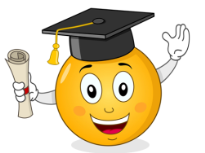 2. Воспитание добрых чувств. Воспитание чувства доброты, которое составляет основу нравственной целостности личности. 2.Эмоции и чувства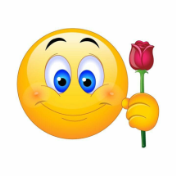 3. Речевая зарядка Это умение задавать вопросы, конструирование слов, словосочетаний и предложений.Разбирая содержание и выясняя происхождение той или иной пословицы, расширяется кругозор ребёнка  и его представление о народных традициях и обрядах: Напр.:- найти ласковые, красивые, сказочные, грустные слова;- разобрать слова с одинаковым написанием, - объяснить этимологию слова и др.3. Речевая зарядка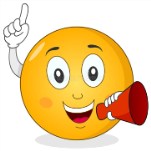 4. Развитие мышления и воображения.Развитие непривычных стереотипов и изобретение новой сказки или ее эпизода.Постановка  и поиск проблемного вопроса. 4.Знания о родине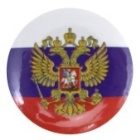 5. Сказка и математикаПоиск математических задании, требующих от ребенка смекалки, умения устанавливать взаимосвязи и взаимозависимости. 5.Сказка и математика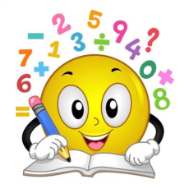 6. Сказка и экология.Формирование экологической культуры, объяснение эволюции, динамики развития явления и природоохранной деятельности человека.6. Защита природы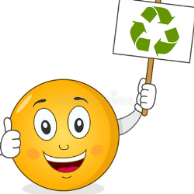 7. Сказка развивает руки. Предлагается что-то сделать: вырезать, склеить, изобразить сказку схематично или методом пиктографии, показать эпизод текста с помощью мимики и жестов.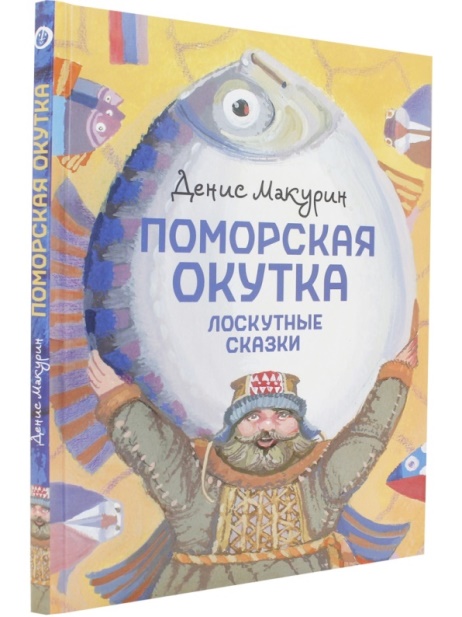 Тепло души
Недалеко от села Холмогоры, есть деревенька Буты, там от мала до велика все в валенки обуты.
В наших-то краях испокон веков лютуют холода: в декабре снега по крыши засыпают, в январе морозы за нос кусают, а в феврале позёмка да вьюги с ног сбивают. Но в тёплой обувке на Севере хорошо. Валенки – это сила, надёжа, телесное и душевное тепло! Поэтому и не болеет в деревне Буты никто.Вы, может, и не поверите, но в деревне Буты такой уют, что там вот уж двести лет овцы сами по себе живут. Ходят-бродят целыми стадами туда-сюда, в крестьянские огороды носы да языки свои – «Бе-е-е!» – без спроса суют. Правда, деревенские люди всё понимают и овец, когда те в гости просятся, не прогоняют. Наоборот, если потребуется, и от волков охраняют. Одним словом, популяцию барашков берегут. Когда тем голодно, накормят-напоят, а по осени лишнюю шерсть состригут.

Потом крестьяне эту шерсть расчешут, в мокрую тряпку завернут. Вперед-назад покатают, вынут да в накатанный мешочек деревянные колодки забьют. В русской печи пообсушат слегка, а через пару-тройку часов надевай обновку и скачи хоть куда.

Вот, скажем, встал по осени на лужах тонкий ледок с утра. Или, допустим, в предзимье-первоснежие от самого крыльца. На такую-то не хоженность хочется непременно наступить. Хочется первому по такой красоте походить-побродить. Но, если ты в лаптях или босой, тут уж недолго поймать через мокрые ноги простуженность да зубную боль. А в валенках! Да ещё и с калошами! Подскакивая и выкрикивая: «Иго-го!» – и: «Гоп-ля!» – обскачешь, как лошадка, все окрестные поля.

Ещё в Бутах поморскую шапку-цибаку с длинными до пояса ушами валяют. Она в сильный мороз и ветер не только голову, но и шею вместо шарфа прикрывает. Конечно, шапка-цибака хоть и звучит чудно, зато ушам и горлу в ней очень тепло.

В общем, кутаются в Бутах от души, а чтобы делиться своим счастьем, придумали ярмарку-праздник «День снега» посреди зимы. Валенки и цибаки с удовольствием на ярмарке обменивают да раздаривают. С улыбками гостей обувают – так и душевное тепло по всей Русской земле удваивают.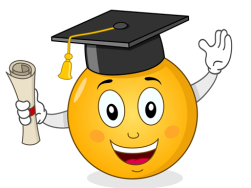 Идея (Замысел)В тёплой обувке на Севере хорошо.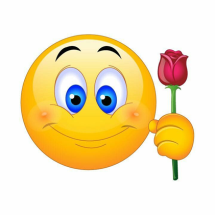 Эмоции и чувстваУдовольствие, улыбка, душевное тепло.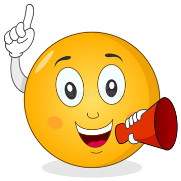 Речевая зарядкаХолмогоры, колодки, предзимье-первоснежие, лапти, шапка-цибака, чудно, валяют, кутаются.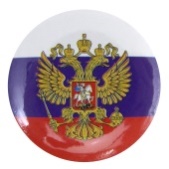 Знания о родинеПопуляцию барашков и овец берегут.Шерсть состригут, расчешут, в мокрую тряпку завернут. Покатают и в деревянные колодки забьют.Поморскую шабку-цибаку с длинными ушами до пояса валяют.На ярмарке обмениваются и раздаривают. Делятся своим счастьем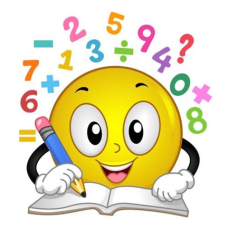 Математика в сказкеДекабрь, январь, февраль.Двести лет овцы живут.Душевное тепло удваивают.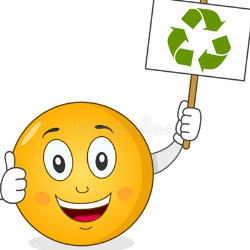 Защита природыКогда овцам голодно накормят-напоят, от волков охраняют.Босой или в лаптях недолго поймать зубную боль и простуженность.